Tuesday 19.05.20 ANSWERSSPAG – Adverbs “When”I woke up early in the morning and had a big breakfast.My little sister never, often wants to play the games that I want.I enjoyed seeing my friend when he came over to play yesterday.We’re going to stop by the shops later, soon to get some snacks.Tomorrow, later, my mum is taking my brother and me to the cinema.Main: The Genie Pages 4-9What was the most amount of wishes that the genie granted? 4 wishesWhat was Adam’s first wish? For his dog to talk.What happened after Adam made his wish? His dog began to talkWhat was the first thing that Samson said to Alex? “Hi Adam! Are you going to throw me another stick?”How did Adam get turned into a dog? Samson wished he was a dog like him.Why did Amy say “That’s not fair” Because the genie gave a wish to the dog.What was the mistake that Genie made? He turned Adam into a dog.If you were Samson, what would you say? Own answer.Maths – Measurement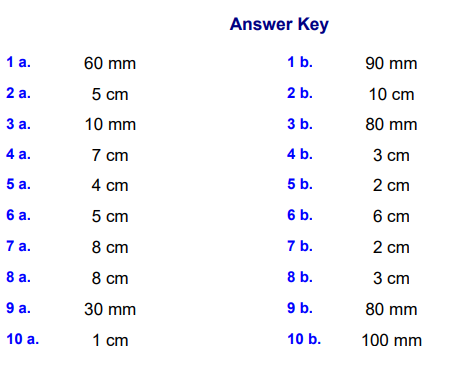 